  MADONAS NOVADA PAŠVALDĪBA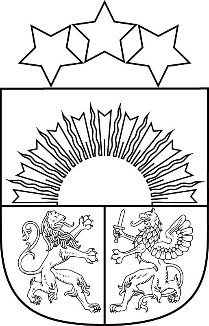 Reģ. Nr. 90000054572Saieta laukums 1, Madona, Madonas novads, LV-4801 t. 64860090, e-pasts: pasts@madona.lv ___________________________________________________________________________MADONAS NOVADA PAŠVALDĪBAS DOMESLĒMUMSMadonā2022. gada 31. maijā				            				Nr.334   					                                                  	 (protokols Nr. 13, 11. p.)Par jauna nekustamā īpašuma izveidošanu un nostiprināšanu zemesgrāmatāAr Madonas novada pašvaldības 2021.gada 28.oktobra domes lēmumu Nr.358 (protokols Nr.13, 16.p.) nolemts, sadalīt zemes vienību ar kadastra apzīmējumu 7058 016 0125, Meirānos, Indrānu pagastā, Madonas novadā, kā rezultātā tika izveidotas divas zemes vienības.Zemes vienība ar kadastra apzīmējumu ar kadastra apzīmējumu 7058 016 0244, uz kuras atrodas dziļurbums un kurai piešķirta adrese “Meirānu dziļurbums”, Meirāni, Indrānu pagasts, Madonas novads, ir nepieciešama pašvaldības funkciju nodrošināšanai un tāpēc īpašums jānostiprina zemesgrāmatā uz Madonas novada pašvaldības vārda.Lai īpašumu nostiprinātu zemesgrāmatā, ir nepieciešams zemes vienību veidot kā atsevišķu īpašumu.	Ņemot vērā iepriekš minēto un pamatojoties uz “Zemes ierīcības likuma” pārejas noteikumu 1.punktu (Līdz zemes pirmreizējai ierakstīšanai zemesgrāmatā lēmumu par zemes privatizācijas un zemes reformas kārtībā veidojamo zemes vienību sadalīšanu, apvienošanu vai zemes robežu pārkārtošanu pieņem vietējā pašvaldība, ievērojot vietējās pašvaldības teritorijas plānojumu un normatīvajos aktos par teritorijas plānošanu, izmantošanu un apbūvi noteiktās prasības. Lēmumam pievieno grafisko pielikumu, kurā norādīts zemes vienību sadalīšanas, apvienošanas vai zemes robežu pārkārtošanas risinājums),”Nekustamā īpašuma valsts kadastra likuma” 9.panta pirmo daļu (Zemes vienībai un zemes vienības daļai vai plānotai zemes vienībai un zemes vienības daļai nosaka nekustamā īpašuma lietošanas mērķi un lietošanas mērķim piekrītošo zemes platību. To atbilstoši Ministru kabineta noteiktajai kārtībai un vietējās pašvaldības teritorijas plānojumā noteiktajai izmantošanai vai likumīgi uzsāktajai izmantošanai nosaka vietējā pašvaldība, kuras administratīvajā teritorijā atrodas konkrētā zemes vienība un zemes vienības daļa, izņemot šī panta daļas 2.punktā minēto gadījumu;), pamatojoties uz Saistošajiem noteikumiem Nr.15 "Madonas novada Teritorijas plānojuma 2013.-2025.gadam Teritorijas izmantošanas un apbūves noteikumi un Grafiskā daļa" II.daļas 2.4. punkta, 3.apakšpunktu - “Izstrādājot lokālplānojumus, detālplānojumu vai zemes ierīcības projektu, ņemot vērā zemes lietderīgas izmantošanas iespējas, esošās apbūves un zemes vienību robežu struktūru, kā arī dabiskos robežu elementus, pieļaujama atsevišķu zemes vienību minimālās platības samazināšana, kas atsevišķi saskaņojama pašvaldības domes sēdē,  ņemot vērā 17.05.2022. Uzņēmējdarbības, teritoriālo un vides jautājumu komitejas atzinumu, atklāti balsojot: PAR – 17 (Agris Lungevičs, Aigars Šķēls, Aivis Masaļskis, Andrejs Ceļapīters, Andris Dombrovskis, Andris Sakne, Artūrs Čačka, Artūrs Grandāns, Gunārs Ikaunieks, Guntis Klikučs, Kaspars Udrass, Māris Olte, Rūdolfs Preiss, Sandra Maksimova, Valda Kļaviņa, Vita Robalte, Zigfrīds Gora), PRET – NAV, ATTURAS –  NAV, Madonas novada pašvaldības dome NOLEMJ:Izveidot jaunu zemes īpašumu ar adresi “Meirānu dziļurbums”, Meirāni, Indrānu pagasts, Madonas novads, ar kadastra apzīmējumu 7058 016 0244 0,3091 ha platībā, atdalot to no nekustamā īpašuma ar kadastra numuru 7058 016 0125.Nostiprināt zemesgrāmatā uz Madonas novada pašvaldības vārda zemes īpašumu “Meirānu dziļurbums”, Meirāni, Indrānu pagasts, Madonas novads.Domes priekšsēdētājs				A.LungevičsČačka 28080793